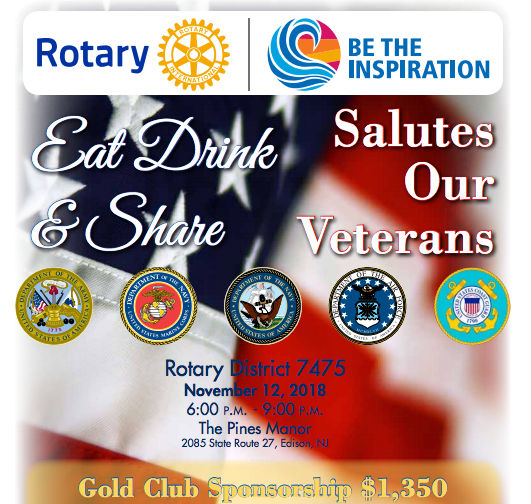 Individual Tickets $50.00 in Advance    $60.00 at the DoorMake Checks Payable to: Eat, Drink & SharePlease fill out & mail with check to:Joe Steiner34 Ridgedale AvenueSummit, NJ 07901Name:_____________________________________ Email:__________________________                                                    Club:______________________________________Gold Club Sponsor: _____________________ (Check if applicable)# of Individual Tickets:  ________________ (If applicable) Amount Enclosed: ______________________Contact: Ray Freaney, Chair  rayfreaney@gmail.com